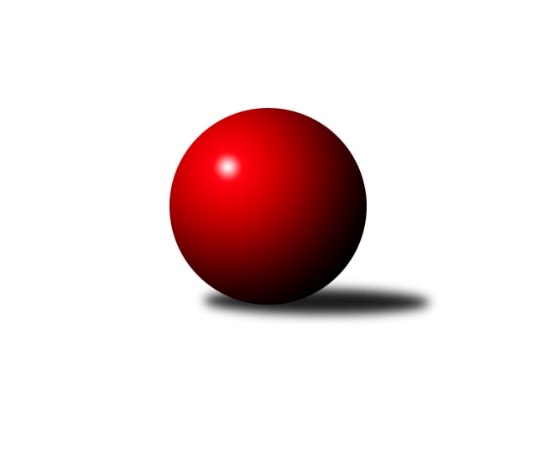 Č.11Ročník 2023/2024	16.12.2023Nejlepšího výkonu v tomto kole: 2871 dosáhlo družstvo: TJ Odry ˝B˝Severomoravská divize 2023/2024Výsledky 11. kolaSouhrnný přehled výsledků:SKK Ostrava ˝A˝	- TJ Sokol Sedlnice ˝A˝	5.5:2.5	2494:2416	7.0:5.0	2.12.SKK Jeseník ˝A˝	- Sokol Přemyslovice ˝B˝	8:0	2732:2417	10.0:2.0	2.12.TJ Sokol Bohumín ˝B˝	- KK Šumperk ˝B˝	7:1	2651:2396	10.0:2.0	2.12.TJ Horní Benešov ˝B˝	- TJ Michálkovice ˝A˝	5:3	2772:2739	6.0:6.0	2.12.TJ Odry ˝B˝	- TJ Sokol Dobroslavice ˝A˝	8:0	2871:2595	11.0:1.0	2.12.TJ Prostějov ˝A˝	- TJ Tatran Litovel ˝A˝	4:4	2817:2745	7.5:4.5	2.12.TJ Odry ˝B˝	- SKK Jeseník ˝A˝	7:1	2853:2750	8.0:4.0	9.12.TJ Sokol Bohumín ˝B˝	- TJ Prostějov ˝A˝	2:6	2625:2660	5.5:6.5	4.12.SKK Ostrava ˝A˝	- KK Šumperk ˝B˝	5:3	2460:2459	6.0:6.0	9.12.TJ Horní Benešov ˝B˝	- TJ Sokol Dobroslavice ˝A˝	7:1	2857:2592	8.0:4.0	9.12.SKK Jeseník ˝A˝	- TJ Michálkovice ˝A˝	7:1	2773:2669	8.0:4.0	16.12.Tabulka družstev:	1.	TJ Tatran Litovel ˝A˝	11	9	1	1	61.5 : 26.5 	78.0 : 54.0 	 2577	19	2.	SKK Jeseník ˝A˝	11	7	1	3	56.5 : 31.5 	77.5 : 54.5 	 2686	15	3.	SKK Ostrava ˝A˝	11	7	1	3	51.5 : 36.5 	73.5 : 58.5 	 2506	15	4.	TJ Prostějov ˝A˝	11	7	1	3	50.0 : 38.0 	68.5 : 63.5 	 2645	15	5.	TJ Horní Benešov ˝B˝	11	6	1	4	49.0 : 39.0 	66.5 : 65.5 	 2602	13	6.	TJ Odry ˝B˝	11	6	0	5	46.0 : 42.0 	70.0 : 62.0 	 2578	12	7.	TJ Sokol Bohumín ˝B˝	11	5	1	5	38.0 : 50.0 	64.0 : 68.0 	 2477	11	8.	TJ Sokol Dobroslavice ˝A˝	11	4	0	7	35.0 : 53.0 	51.5 : 80.5 	 2487	8	9.	TJ Sokol Sedlnice ˝A˝	11	3	0	8	37.5 : 50.5 	63.0 : 69.0 	 2488	6	10.	TJ Michálkovice ˝A˝	11	3	0	8	35.0 : 53.0 	66.0 : 66.0 	 2616	6	11.	KK Šumperk ˝B˝	11	3	0	8	35.0 : 53.0 	55.0 : 77.0 	 2491	6	12.	Sokol Přemyslovice ˝B˝	11	3	0	8	33.0 : 55.0 	58.5 : 73.5 	 2571	6Podrobné výsledky kola:	 SKK Ostrava ˝A˝	2494	5.5:2.5	2416	TJ Sokol Sedlnice ˝A˝	Miroslav Složil	 	 210 	 192 		402 	 1:1 	 402 	 	209 	 193		Miroslav Mikulský	Radek Foltýn	 	 204 	 187 		391 	 1:1 	 402 	 	219 	 183		Rostislav Kletenský	Miroslav Pytel	 	 209 	 197 		406 	 0:2 	 419 	 	219 	 200		Jiří Petr	Jiří Trnka	 	 213 	 232 		445 	 2:0 	 364 	 	184 	 180		Jan Stuchlík	Michal Blinka	 	 225 	 203 		428 	 1:1 	 413 	 	191 	 222		Ladislav Petr	Vladimír Korta	 	 225 	 197 		422 	 2:0 	 416 	 	222 	 194		Milan Janyškarozhodčí:  Vedoucí družstevNejlepší výkon utkání: 445 - Jiří Trnka	 SKK Jeseník ˝A˝	2732	8:0	2417	Sokol Přemyslovice ˝B˝	Michal Smejkal	 	 234 	 235 		469 	 2:0 	 397 	 	221 	 176		Jiří Kankovský	Jiří Fárek	 	 242 	 244 		486 	 2:0 	 438 	 	217 	 221		Miroslav Ondrouch	Václav Smejkal	 	 231 	 203 		434 	 1:1 	 409 	 	192 	 217		Karel Meissel	Petra Rosypalová	 	 223 	 204 		427 	 2:0 	 348 	 	162 	 186		Ondřej Smékal	Jaromíra Smejkalová	 	 244 	 236 		480 	 2:0 	 401 	 	200 	 201		Milan Smékal	Miroslav Vala	 	 212 	 224 		436 	 1:1 	 424 	 	235 	 189		Lukáš Vybíralrozhodčí:  Vedoucí družstevNejlepší výkon utkání: 486 - Jiří Fárek	 TJ Sokol Bohumín ˝B˝	2651	7:1	2396	KK Šumperk ˝B˝	René Světlík	 	 227 	 228 		455 	 2:0 	 391 	 	190 	 201		Miroslav Adámek	Lukáš Modlitba	 	 234 	 252 		486 	 2:0 	 409 	 	180 	 229		Aleš Merta	Libor Krajčí	 	 231 	 210 		441 	 2:0 	 385 	 	211 	 174		Patrik Vémola	Vladimír Sládek	 	 211 	 152 		363 	 1:1 	 389 	 	199 	 190		Adam Vejmola	Lada Péli	 	 254 	 204 		458 	 2:0 	 395 	 	193 	 202		Miroslav Smrčka	Roman Honl	 	 232 	 216 		448 	 1:1 	 427 	 	208 	 219		Milan Vymazalrozhodčí: Štefan DendisNejlepší výkon utkání: 486 - Lukáš Modlitba	 TJ Horní Benešov ˝B˝	2772	5:3	2739	TJ Michálkovice ˝A˝	Miloslav Petrů	 	 249 	 271 		520 	 2:0 	 477 	 	234 	 243		Michal Zych	Jakub Dankovič	 	 267 	 244 		511 	 2:0 	 446 	 	211 	 235		Jiří Řepecký	Josef Matušek	 	 211 	 215 		426 	 0:2 	 449 	 	224 	 225		Petr Řepecký	Peter Dankovič	 	 243 	 223 		466 	 2:0 	 444 	 	224 	 220		Martin Ščerba	Michal Blažek	 	 201 	 207 		408 	 0:2 	 447 	 	202 	 245		Jan Ščerba	Jan Janák	 	 213 	 228 		441 	 0:2 	 476 	 	238 	 238		Josef Linhartrozhodčí:  Vedoucí družstevNejlepší výkon utkání: 520 - Miloslav Petrů	 TJ Odry ˝B˝	2871	8:0	2595	TJ Sokol Dobroslavice ˝A˝	Stanislav Ovšák	 	 234 	 237 		471 	 2:0 	 436 	 	233 	 203		Karel Ridl	Daniel Malina	 	 235 	 233 		468 	 2:0 	 405 	 	195 	 210		René Gazdík	Veronika Ovšáková	 	 222 	 244 		466 	 2:0 	 426 	 	212 	 214		Karel Kuchař	Jana Frydrychová	 	 246 	 242 		488 	 2:0 	 426 	 	215 	 211		Václav Rábl	Stanislava Ovšáková	 	 252 	 242 		494 	 2:0 	 429 	 	207 	 222		Lumír Kocián	Karel Šnajdárek	 	 249 	 235 		484 	 1:1 	 473 	 	277 	 196		Libor Veselýrozhodčí:  Vedoucí družstevNejlepší výkon utkání: 494 - Stanislava Ovšáková	 TJ Prostějov ˝A˝	2817	4:4	2745	TJ Tatran Litovel ˝A˝	Jan Pernica	 	 250 	 219 		469 	 1:1 	 476 	 	218 	 258		Kamil Axmann	Bronislav Diviš	 	 237 	 240 		477 	 2:0 	 412 	 	209 	 203		Stanislav Brosinger	Max Trunečka	 	 234 	 248 		482 	 2:0 	 444 	 	219 	 225		Miroslav Sigmund	Miroslav Znojil	 	 259 	 203 		462 	 1:1 	 467 	 	229 	 238		František Baleka	Václav Kovařík	 	 248 	 218 		466 	 1:1 	 475 	 	246 	 229		Miroslav Talášek	Aleš Čapka	 	 233 	 228 		461 	 0.5:1.5 	 471 	 	243 	 228		Jiří Čamekrozhodčí:  Vedoucí družstevNejlepší výkon utkání: 482 - Max Trunečka	 TJ Odry ˝B˝	2853	7:1	2750	SKK Jeseník ˝A˝	Daniel Malina	 	 200 	 242 		442 	 1:1 	 473 	 	239 	 234		Michal Smejkal	Karel Šnajdárek	 	 215 	 269 		484 	 1:1 	 450 	 	221 	 229		Rostislav Cundrla	Stanislava Ovšáková	 	 243 	 246 		489 	 1:1 	 462 	 	251 	 211		Tereza Moravcová	Jana Frydrychová	 	 242 	 235 		477 	 2:0 	 425 	 	201 	 224		Václav Smejkal	Veronika Ovšáková	 	 228 	 252 		480 	 2:0 	 463 	 	223 	 240		Miroslav Vala	Vendula Chovancová	 	 244 	 237 		481 	 1:1 	 477 	 	226 	 251		Jaromíra Smejkalovározhodčí:  Vedoucí družstevNejlepší výkon utkání: 489 - Stanislava Ovšáková	 TJ Sokol Bohumín ˝B˝	2625	2:6	2660	TJ Prostějov ˝A˝	Libor Krajčí	 	 207 	 217 		424 	 0.5:1.5 	 433 	 	207 	 226		Jan Pernica	Lukáš Modlitba	 	 218 	 214 		432 	 0:2 	 482 	 	240 	 242		Bronislav Diviš	Dalibor Hamrozy	 	 234 	 251 		485 	 2:0 	 432 	 	196 	 236		Max Trunečka	René Světlík	 	 182 	 210 		392 	 0:2 	 452 	 	210 	 242		Miroslav Znojil	Lada Péli	 	 242 	 218 		460 	 2:0 	 418 	 	216 	 202		Aleš Čapka	Roman Honl	 	 201 	 231 		432 	 1:1 	 443 	 	227 	 216		Václav Kovaříkrozhodčí: Štefan DendisNejlepší výkon utkání: 485 - Dalibor Hamrozy	 SKK Ostrava ˝A˝	2460	5:3	2459	KK Šumperk ˝B˝	Radek Foltýn	 	 187 	 195 		382 	 0:2 	 428 	 	211 	 217		Miroslav Smrčka	Petr Holas	 	 197 	 197 		394 	 0:2 	 424 	 	222 	 202		Patrik Vémola	Miroslav Pytel	 	 174 	 223 		397 	 1:1 	 405 	 	206 	 199		Aleš Merta	Jiří Trnka	 	 193 	 216 		409 	 2:0 	 373 	 	184 	 189		Adam Vejmola	Michal Blinka	 	 241 	 218 		459 	 1:1 	 426 	 	201 	 225		Jaroslav Sedlář	Miroslav Složil	 	 213 	 206 		419 	 2:0 	 403 	 	206 	 197		Milan Vymazalrozhodčí:  Vedoucí družstevNejlepší výkon utkání: 459 - Michal Blinka	 TJ Horní Benešov ˝B˝	2857	7:1	2592	TJ Sokol Dobroslavice ˝A˝	Miloslav Petrů	 	 221 	 255 		476 	 2:0 	 415 	 	208 	 207		Václav Rábl	Jakub Dankovič	 	 232 	 226 		458 	 0:2 	 484 	 	237 	 247		Karel Ridl	Josef Matušek	 	 277 	 245 		522 	 1:1 	 469 	 	209 	 260		Petr Brablec	Peter Dankovič	 	 238 	 243 		481 	 2:0 	 420 	 	204 	 216		Karel Kuchař	Luděk Zeman	 	 233 	 235 		468 	 2:0 	 390 	 	185 	 205		Zdeněk Štefek	Jan Janák	 	 232 	 220 		452 	 1:1 	 414 	 	192 	 222		Libor Veselýrozhodčí:  Vedoucí družstevNejlepší výkon utkání: 522 - Josef Matušek	 SKK Jeseník ˝A˝	2773	7:1	2669	TJ Michálkovice ˝A˝	Michal Smejkal	 	 230 	 234 		464 	 1:1 	 449 	 	242 	 207		Michal Zych	Jiří Fárek	 	 249 	 215 		464 	 2:0 	 417 	 	223 	 194		Jiří Řepecký	Petra Rosypalová	 	 212 	 220 		432 	 0:2 	 475 	 	233 	 242		Martin Ščerba	Tereza Moravcová	 	 227 	 234 		461 	 2:0 	 412 	 	208 	 204		Petr Řepecký	Jaromíra Smejkalová	 	 232 	 236 		468 	 2:0 	 454 	 	223 	 231		Jan Ščerba	Miroslav Vala	 	 254 	 230 		484 	 1:1 	 462 	 	221 	 241		Josef Linhartrozhodčí:  Vedoucí družstevNejlepší výkon utkání: 484 - Miroslav ValaPořadí jednotlivců:	jméno hráče	družstvo	celkem	plné	dorážka	chyby	poměr kuž.	Maximum	1.	Michal Smejkal 	SKK Jeseník ˝A˝	483.06	320.1	162.9	2.4	5/5	(538)	2.	Stanislava Ovšáková 	TJ Odry ˝B˝	457.15	305.2	152.0	3.8	5/6	(494)	3.	Michal Zych 	TJ Michálkovice ˝A˝	455.89	310.9	145.0	6.4	7/7	(493)	4.	Jaromíra Smejkalová 	SKK Jeseník ˝A˝	454.51	304.4	150.1	4.1	5/5	(505)	5.	Lada Péli 	TJ Sokol Bohumín ˝B˝	453.92	308.6	145.3	4.0	4/6	(477)	6.	Miloslav Petrů 	TJ Horní Benešov ˝B˝	452.77	304.4	148.4	5.1	6/6	(520)	7.	Josef Linhart 	TJ Michálkovice ˝A˝	451.40	314.6	136.8	4.8	6/7	(476)	8.	Jan Pernica 	TJ Prostějov ˝A˝	448.63	311.5	137.2	4.4	7/7	(508)	9.	Bronislav Diviš 	TJ Prostějov ˝A˝	447.77	311.5	136.3	5.7	6/7	(482)	10.	Miroslav Sigmund 	TJ Tatran Litovel ˝A˝	446.44	307.4	139.1	6.1	5/7	(493)	11.	Jaroslav Sedlář 	KK Šumperk ˝B˝	445.45	299.3	146.2	3.2	4/6	(482)	12.	Václav Kovařík 	TJ Prostějov ˝A˝	445.43	303.3	142.1	3.9	7/7	(486)	13.	Martin Ščerba 	TJ Michálkovice ˝A˝	442.03	305.5	136.5	5.3	7/7	(475)	14.	Jiří Čamek 	TJ Tatran Litovel ˝A˝	441.52	302.6	138.9	3.9	5/7	(491)	15.	Miroslav Znojil 	TJ Prostějov ˝A˝	441.21	300.9	140.3	5.6	7/7	(518)	16.	Kamil Axmann 	TJ Tatran Litovel ˝A˝	441.06	299.7	141.4	3.9	7/7	(505)	17.	Max Trunečka 	TJ Prostějov ˝A˝	440.17	300.0	140.1	5.3	7/7	(485)	18.	Josef Matušek 	TJ Horní Benešov ˝B˝	439.46	303.3	136.1	9.3	6/6	(522)	19.	Jana Frydrychová 	TJ Odry ˝B˝	438.22	302.9	135.3	6.6	6/6	(494)	20.	Karel Šnajdárek 	TJ Odry ˝B˝	438.00	304.4	133.6	6.9	5/6	(484)	21.	Michal Blinka 	SKK Ostrava ˝A˝	437.36	294.7	142.7	3.0	6/6	(476)	22.	Michal Oščádal 	Sokol Přemyslovice ˝B˝	436.94	297.7	139.3	6.4	6/7	(477)	23.	Miroslav Vala 	SKK Jeseník ˝A˝	436.63	305.1	131.5	6.5	5/5	(493)	24.	Milan Janyška 	TJ Sokol Sedlnice ˝A˝	435.97	296.0	140.0	2.6	6/6	(473)	25.	Eva Zdražilová 	TJ Horní Benešov ˝B˝	435.67	304.9	130.8	7.3	4/6	(489)	26.	Jiří Řepecký 	TJ Michálkovice ˝A˝	434.06	296.5	137.6	7.6	7/7	(458)	27.	Václav Smejkal 	SKK Jeseník ˝A˝	434.03	298.2	135.8	6.3	5/5	(480)	28.	Jan Janák 	TJ Horní Benešov ˝B˝	431.63	297.3	134.4	8.6	4/6	(473)	29.	Libor Krajčí 	TJ Sokol Bohumín ˝B˝	431.08	299.0	132.1	6.8	6/6	(459)	30.	Jiří Trnka 	SKK Ostrava ˝A˝	431.07	300.2	130.8	6.0	6/6	(454)	31.	Michaela Tobolová 	TJ Sokol Sedlnice ˝A˝	430.50	297.8	132.7	3.7	4/6	(480)	32.	František Baleka 	TJ Tatran Litovel ˝A˝	429.54	294.1	135.5	6.4	6/7	(467)	33.	Aleš Čapka 	TJ Prostějov ˝A˝	429.37	298.9	130.5	7.0	7/7	(489)	34.	Jakub Dankovič 	TJ Horní Benešov ˝B˝	429.33	299.1	130.2	7.5	6/6	(511)	35.	Rostislav Kletenský 	TJ Sokol Sedlnice ˝A˝	428.55	290.3	138.3	5.8	5/6	(458)	36.	Karel Ridl 	TJ Sokol Dobroslavice ˝A˝	428.10	296.9	131.2	5.6	5/6	(484)	37.	Patrik Vémola 	KK Šumperk ˝B˝	427.92	297.8	130.1	6.5	6/6	(515)	38.	Karel Meissel 	Sokol Přemyslovice ˝B˝	427.57	298.6	129.0	8.4	6/7	(473)	39.	Miroslav Talášek 	TJ Tatran Litovel ˝A˝	427.51	298.1	129.4	5.7	7/7	(487)	40.	Michal Blažek 	TJ Horní Benešov ˝B˝	426.55	300.2	126.4	7.2	5/6	(472)	41.	Libor Veselý 	TJ Sokol Dobroslavice ˝A˝	426.33	292.6	133.8	7.8	4/6	(473)	42.	Jiří Kankovský 	Sokol Přemyslovice ˝B˝	424.40	295.6	128.8	9.0	5/7	(495)	43.	Aleš Merta 	KK Šumperk ˝B˝	423.60	295.5	128.1	8.9	5/6	(489)	44.	Vladimír Korta 	SKK Ostrava ˝A˝	422.30	292.2	130.1	4.4	6/6	(453)	45.	Daniel Malina 	TJ Odry ˝B˝	420.23	300.3	119.9	9.4	5/6	(478)	46.	Miroslav Ondrouch 	Sokol Přemyslovice ˝B˝	420.20	300.6	119.6	7.9	6/7	(465)	47.	Milan Vymazal 	KK Šumperk ˝B˝	418.73	293.1	125.7	8.9	6/6	(474)	48.	Ondřej Smékal 	Sokol Přemyslovice ˝B˝	418.67	290.6	128.1	9.4	6/7	(457)	49.	Lumír Kocián 	TJ Sokol Dobroslavice ˝A˝	417.24	293.4	123.9	8.4	5/6	(453)	50.	Rostislav Cundrla 	SKK Jeseník ˝A˝	417.00	292.5	124.5	9.5	4/5	(450)	51.	Miroslav Smrčka 	KK Šumperk ˝B˝	416.78	285.2	131.6	6.6	5/6	(472)	52.	Adam Vejmola 	KK Šumperk ˝B˝	416.60	289.4	127.3	9.1	5/6	(487)	53.	Václav Rábl 	TJ Sokol Dobroslavice ˝A˝	416.33	291.5	124.8	5.9	6/6	(463)	54.	Jiří Madecký 	TJ Odry ˝B˝	416.00	295.8	120.3	8.4	4/6	(456)	55.	Jan Stuchlík 	TJ Sokol Sedlnice ˝A˝	415.60	287.6	128.0	5.8	5/6	(461)	56.	Miroslav Složil 	SKK Ostrava ˝A˝	415.19	288.6	126.6	6.3	6/6	(467)	57.	Miroslav Pytel 	SKK Ostrava ˝A˝	415.10	287.7	127.4	7.7	5/6	(435)	58.	Petr Řepecký 	TJ Michálkovice ˝A˝	414.20	295.7	118.5	10.2	7/7	(449)	59.	Stanislav Ovšák 	TJ Odry ˝B˝	413.72	290.0	123.7	8.6	5/6	(495)	60.	Stanislav Brosinger 	TJ Tatran Litovel ˝A˝	413.29	289.5	123.8	5.7	6/7	(446)	61.	René Gazdík 	TJ Sokol Dobroslavice ˝A˝	413.00	292.1	120.9	8.2	4/6	(446)	62.	Štefan Dendis 	TJ Sokol Bohumín ˝B˝	410.55	287.4	123.2	7.8	5/6	(445)	63.	Milan Smékal 	Sokol Přemyslovice ˝B˝	410.20	286.1	124.1	7.9	5/7	(430)	64.	Ladislav Petr 	TJ Sokol Sedlnice ˝A˝	403.38	287.7	115.7	10.7	6/6	(423)	65.	Radek Foltýn 	SKK Ostrava ˝A˝	401.35	286.5	114.9	7.4	4/6	(414)	66.	Karel Kuchař 	TJ Sokol Dobroslavice ˝A˝	399.17	281.2	117.9	7.9	6/6	(426)	67.	Vladimír Sládek 	TJ Sokol Bohumín ˝B˝	369.75	277.3	92.5	11.9	4/6	(405)	68.	Martina Honlová 	TJ Sokol Bohumín ˝B˝	362.60	261.0	101.6	13.8	5/6	(406)		Vendula Chovancová 	TJ Odry ˝B˝	483.00	329.5	153.5	4.5	2/6	(485)		Jiří Fárek 	SKK Jeseník ˝A˝	478.21	329.8	148.4	4.6	2/5	(498)		Michal Klich 	TJ Horní Benešov ˝B˝	473.00	324.0	149.0	3.0	1/6	(473)		Veronika Ovšáková 	TJ Odry ˝B˝	470.00	325.0	145.0	4.4	1/6	(485)		Jakub Mokoš 	TJ Tatran Litovel ˝A˝	469.50	325.5	144.0	5.5	1/7	(484)		Tereza Moravcová 	SKK Jeseník ˝A˝	461.50	306.5	155.0	7.0	2/5	(462)		Lukáš Vybíral 	Sokol Přemyslovice ˝B˝	459.00	303.4	155.6	5.8	4/7	(491)		Radek Kucharz 	TJ Odry ˝B˝	457.00	317.0	140.0	6.0	1/6	(457)		Jiří Vrba 	SKK Jeseník ˝A˝	447.00	308.0	139.0	8.0	1/5	(447)		Karel Zubalík 	TJ Prostějov ˝A˝	447.00	312.0	135.0	4.0	1/7	(447)		Dalibor Hamrozy 	TJ Sokol Bohumín ˝B˝	446.00	295.5	150.5	4.0	2/6	(485)		Peter Dankovič 	TJ Horní Benešov ˝B˝	442.67	298.2	144.4	7.9	3/6	(481)		Jaroslav Klus 	TJ Sokol Bohumín ˝B˝	441.50	292.0	149.5	6.5	2/6	(444)		Lukáš Modlitba 	TJ Sokol Bohumín ˝B˝	441.00	294.3	146.7	4.7	3/6	(486)		Marek Kankovský 	Sokol Přemyslovice ˝B˝	441.00	294.4	146.6	6.6	4/7	(499)		Petra Rosypalová 	SKK Jeseník ˝A˝	438.25	302.8	135.5	6.4	2/5	(484)		Jan Ščerba 	TJ Michálkovice ˝A˝	438.13	300.9	137.3	8.0	4/7	(464)		Jiří Koloděj 	SKK Ostrava ˝A˝	438.00	299.0	139.0	5.0	1/6	(438)		Pavel Toman 	Sokol Přemyslovice ˝B˝	428.00	305.7	122.3	9.7	3/7	(440)		Jana Fousková 	SKK Jeseník ˝A˝	426.75	297.3	129.5	3.8	2/5	(441)		Petr Brablec 	TJ Sokol Dobroslavice ˝A˝	425.67	291.0	134.7	5.8	3/6	(469)		Miroslav Mikulský 	TJ Sokol Sedlnice ˝A˝	424.25	290.0	134.3	6.2	3/6	(471)		Roman Honl 	TJ Sokol Bohumín ˝B˝	423.72	287.9	135.8	5.1	3/6	(449)		Petr Dankovič 	TJ Horní Benešov ˝B˝	423.67	295.7	128.0	7.3	3/6	(438)		René Kaňák 	KK Šumperk ˝B˝	423.67	300.5	123.2	8.0	3/6	(462)		Hana Zaškolná 	TJ Sokol Bohumín ˝B˝	423.33	301.3	122.0	10.3	3/6	(445)		Petr Axmann 	TJ Tatran Litovel ˝A˝	420.75	293.5	127.3	7.5	4/7	(448)		Luděk Zeman 	TJ Horní Benešov ˝B˝	413.67	293.3	120.3	7.2	2/6	(468)		Martin Sedlář 	KK Šumperk ˝B˝	411.00	287.0	124.0	5.0	1/6	(411)		Josef Jurášek 	TJ Michálkovice ˝A˝	407.00	291.5	115.5	13.5	2/7	(434)		Petr Řepecký 	TJ Michálkovice ˝A˝	406.67	290.7	116.0	7.7	3/7	(414)		Lucie Stočesová 	TJ Sokol Bohumín ˝B˝	406.00	290.0	116.0	8.0	1/6	(406)		Lubomír Richter 	TJ Sokol Bohumín ˝B˝	405.00	289.0	116.0	6.0	1/6	(405)		Daniel Ševčík  st.	TJ Odry ˝B˝	403.00	291.0	112.0	7.3	3/6	(431)		Renáta Janyšková 	TJ Sokol Sedlnice ˝A˝	402.00	285.0	117.0	6.0	1/6	(402)		Jiří Petr 	TJ Sokol Sedlnice ˝A˝	401.78	279.1	122.7	8.1	3/6	(419)		René Světlík 	TJ Sokol Bohumín ˝B˝	399.75	292.0	107.8	11.0	2/6	(455)		Martin Futerko 	SKK Ostrava ˝A˝	398.00	267.0	131.0	4.0	1/6	(398)		Václav Kladiva 	TJ Sokol Bohumín ˝B˝	397.00	274.0	123.0	8.0	1/6	(397)		Miroslava Ševčíková 	TJ Sokol Bohumín ˝B˝	397.00	301.0	96.0	15.0	1/6	(397)		Jiří Zapletal 	TJ Prostějov ˝A˝	396.00	274.0	122.0	11.0	1/7	(396)		Zdeněk Štefek 	TJ Sokol Dobroslavice ˝A˝	395.33	282.3	113.0	9.3	3/6	(413)		Petr Holas 	SKK Ostrava ˝A˝	394.00	272.0	122.0	5.0	1/6	(394)		Miroslav Adámek 	KK Šumperk ˝B˝	391.00	273.5	117.5	10.5	2/6	(391)		Martin Třečák 	TJ Sokol Dobroslavice ˝A˝	389.00	282.0	107.0	7.0	2/6	(389)		Adam Chvostek 	TJ Sokol Sedlnice ˝A˝	389.00	287.7	101.3	10.7	3/6	(401)		David Čulík 	TJ Tatran Litovel ˝A˝	383.00	280.0	103.0	10.0	2/7	(392)		Libor Pšenica 	TJ Michálkovice ˝A˝	376.00	271.0	105.0	13.0	1/7	(376)		Radek Říman 	TJ Michálkovice ˝A˝	376.00	280.0	96.0	14.0	1/7	(376)		Jan Pavlosek 	SKK Ostrava ˝A˝	370.00	263.7	106.3	12.0	3/6	(380)		Rudolf Chuděj 	TJ Odry ˝B˝	357.00	271.0	86.0	19.0	1/6	(357)		Alois Schöpe 	KK Šumperk ˝B˝	354.00	258.0	96.0	20.0	1/6	(354)		Václav Jeřábek 	KK Šumperk ˝B˝	315.00	254.0	61.0	21.0	1/6	(315)Sportovně technické informace:Starty náhradníků:registrační číslo	jméno a příjmení 	datum startu 	družstvo	číslo startu23925	Tereza Moravcová	16.12.2023	SKK Jeseník ˝A˝	2x23926	Petra Rosypalová	16.12.2023	SKK Jeseník ˝A˝	5x7477	Rostislav Cundrla	09.12.2023	SKK Jeseník ˝A˝	4x24947	Jan Ščerba	16.12.2023	TJ Michálkovice ˝A˝	5x7925	Miroslav Adámek	02.12.2023	KK Šumperk ˝B˝	2x21355	Lukáš Modlitba	04.12.2023	TJ Sokol Bohumín ˝B˝	5x12397	Vendula Chovancová	09.12.2023	TJ Odry ˝B˝	2x24823	Veronika Ovšáková	09.12.2023	TJ Odry ˝B˝	5x12156	Dalibor Hamrozy	04.12.2023	TJ Sokol Bohumín ˝B˝	3x
Hráči dopsaní na soupisku:registrační číslo	jméno a příjmení 	datum startu 	družstvo	Program dalšího kola:13.1.2024	so	9:00	SKK Ostrava ˝A˝ - Sokol Přemyslovice ˝B˝	13.1.2024	so	9:00	TJ Tatran Litovel ˝A˝ - SKK Jeseník ˝A˝	13.1.2024	so	10:00	TJ Sokol Bohumín ˝B˝ - TJ Michálkovice ˝A˝	13.1.2024	so	10:00	TJ Horní Benešov ˝B˝ - TJ Sokol Sedlnice ˝A˝	13.1.2024	so	12:00	TJ Prostějov ˝A˝ - TJ Sokol Dobroslavice ˝A˝	Nejlepší šestka kola - absolutněNejlepší šestka kola - absolutněNejlepší šestka kola - absolutněNejlepší šestka kola - absolutněNejlepší šestka kola - dle průměru kuželenNejlepší šestka kola - dle průměru kuželenNejlepší šestka kola - dle průměru kuželenNejlepší šestka kola - dle průměru kuželenNejlepší šestka kola - dle průměru kuželenPočetJménoNázev týmuVýkonPočetJménoNázev týmuPrůměr (%)Výkon3xMiloslav PetrůHorní Benešov B5202xMiloslav PetrůHorní Benešov B115.445203xJakub DankovičHorní Benešov B5111xLukáš ModlitbaBohumín B114.214863xStanislava OvšákováTJ Odry B4941xJakub DankovičHorní Benešov B113.445112xJana FrydrychováTJ Odry B4883xJiří TrnkaOstrava A109.834453xJiří FárekJeseník A4862xJiří FárekJeseník A109.374861xLukáš ModlitbaBohumín B4863xJaromíra SmejkalováJeseník A108.02480